       1st Fressingfield  Scout Group  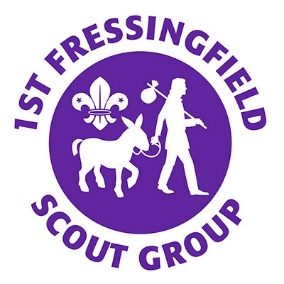 1st Fressingfield Scout Group Executive CommitteeMeeting MinutesThursday 5th March 20207:15 pm at The Goodwin HallWelcomePresentDawn Carman-Jones, Andrew Aalders-Dunthorne, Emma Petty, Katie Philips, Ciaran Carr, Gail Jerman, Robin Chew, Sue Webster, Julie Barry, Alex Dinsdale, Karine Last, Angie EllisApologies Michael Knights, John Coop, Pete Smith, Susie Remblance, Rachel Morris, Jim Morris, Arthur Brown, Poric Neikirk. Minutes & actions of the last meeting  The minutes were agreed. Actions from the last meeting:DCJ has obtained a copy of the generic Constitution.AAD has obtained the appropriate Land Registry formsJC has updated the Trustees and we are now compliant.HQ Update The housing developer at the new site, who had shown generous support towards our new build is no longer the buyer of the site.  This has been sold to an unknown developer.  AAD has attempted to make contact with George but has received no reply as yet.  It is hopeful that we can strike a positive relationship with the new developer and secure their support.The road at the new development needs to be completed soon, followed by services, then we can begin negotiating our connections.Andrew raised again that MRC, who is the owner of the modular building we are interested in, has been holding the building for the last 18 months whilst we attempt to raise the £75k deposit for delivery and installation at our site.   We currently have 2 main grant funders, who will only release funds once the building is installed on site, these 2 grants with our current funds raised, totals £80k.AAD proposed to the Executive that he meets with MRC to ask them to consider a “best price” alternative for delivery & installation, bearing in mind that MRC are incurring costs for storing the building and the deterioration of the module whilst in storage.   Once installed, this will enable us to access the grants above, as well as other pots of money available, for kitchen, toilets and showers etc.  The other issue is that we need to have a structure on site to comply with the planning application granted to us, which includes a deadline.  An alternative to the modular building in the meantime would be to spend our funds on the cart lodge, costing around £17k, which would provide a small shelter/storage, clear our funds, but still have no Scout building.AAD also raised possibilities such as leasing the provision to the Academy Trust as a pupil referral unit, which potentially could enable us to pay a monthly amount to MRC, along with rent saved from vacating the Goodwin Hall.Action: The meeting agreed for AAD to enter into further discussions with MRC and try to renegotiate delivery of the building prior to paying the deposit.  A further Executive meeting will be called if there are any updates to discuss.Budget and financial system developmentJohn has got Gift Aid up to date with a significant amount back dated.  Thanks were given to John for all his hard work completing and maintaining the accounts, and to Michael for his input.Main Account: £11,868Development Account: £12,782Explorer Fund: £6,000Fundraising – GrantsSharon Knights and Robin have received no responses yet from their applications.The Executive were invited to put together grants if they wished, but please contact DCJ beforehand so we are not duplicating applications.  There is a surprising amount of grants available, but this is time consuming.Fundraising - ActivitiesHoxne Produce Market cake saleAction: EP will contact Michael for the next date.Branded clothingOrders were placed in December and February from New World Printers.  Action: AE to calculate profits for next meeting.Recycled clothing / Phil the bagThe clothing bank was unable to be delivered to the new site due to the surface on the field. Crisp packet recycling (ongoing)We have £180 worth of points to redeem, KL is waiting until we reach 250.  Unfortunately, the scheme has proved so popular that Walkers have reduced the number of points earned.Additional ideasDCJ is completing a parachute jump to raise funds for the scout group, she invited others to join her if they wished. GSL Report including sectional reports and reportable incidents notificationAAD thanked all Uniformed Leaders for their Facebook uploads to promote the group.The Explorers completed the Baden Powel Anniversary Endurance Hike, a 12-hour overnight hike.  A team of 5 encountered dreadful weather from 7pm to 7am as one of the youngest groups and came 4th out of 24.  They trekked 20 miles, completing activities along the way as a team.Arrangements for Group Camp are being made, 1-3 May at Bradwell Camp.  The Executive were invited to visit camp.Updated leader structureTom Earl has moved to Assistant Scout Leader for the Pioneers.Sam Morris, Assistant Beaver Scout Leader for Ninjas.Training updates and executive modulesLinks to Executive modules will be recirculated with the additional Safety module to be completed by all members.  Please send AAD your certificate on completion.  Action: AE to circulate all links to Exec.AGMThe AGM will take place on 21st May at The Goodwin Hall 7.30pmDate of next meeting The next meeting will be on 21st May at The Goodwin Hall 7.30pmAOBCC will create a password protected zip file for the grant applications, with central access for all Leaders.  Meeting closed: 	9.00pm